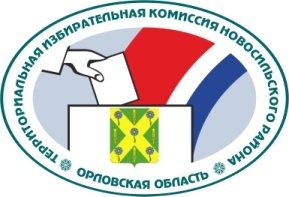 ОРЛОВСКАЯ ОБЛАСТЬТЕРРИТОРИАЛЬНАЯ ИЗБИРАТЕЛЬНАЯ КОМИССИЯНОВОСИЛЬСКОГО РАЙОНАРЕШЕНИЕ30 августа 2021 г.                                                                  № 29/252г. НовосильВ соответствии с подпунктом «а» пункта 6, пунктом 11 статьи 29  Федерального закона от 12 июня 2002 года № 67-ФЗ «Об основных гарантиях избирательных прав и права на участие в референдуме граждан Российской Федерации», Порядком формирования резерва составов участковых комиссий и назначения нового члена участковой комиссии из резерва составов участковых комиссий, утвержденным постановлением Центральной избирательной комиссии Российской Федерации от  5 декабря 2012 года № 152/1137-6 и на основании письменных заявлений членов участковой избирательной комиссии № 542 Филиной Надежды Анатольевны, Филина Александра Сергеевича, Ильченко Андрея Николаевича территориальная избирательная комиссия Новосильского района РЕШИЛА:1. Освободить Филину Надежду Анатольевну  от обязанностей председателя и члена участковой избирательной комиссии избирательного участка № 542 с правом решающего голоса, предложенного для назначения Новосильским местным отделением Орловского регионального отделения Всероссийской политической партии "ЕДИНАЯ РОССИЯ".2. Освободить  Филина Александра Сергеевича  от обязанностей члена участковой избирательной комиссии избирательного участка № 542 с правом решающего голоса, предложенного для назначения Орловской областной общественной организацией инвалидов Союз "Чернобыль".3. Освободить  Ильченко Андрея Николаевича  от обязанностей члена участковой избирательной комиссии избирательного участка № 542 с правом решающего голоса, предложенного для назначения Общественной организацией "Орловское областное общество потребителей".4. Назначить членом участковой избирательной комиссии избирательного участка № 542 с правом решающего голоса из резерва составов участковых комиссий Карачевскую Валентину Вениаминовну предложенного для назначения Орловским областным отделением общероссийской общественной организации «Всероссийское общество охраны Природы».5. Назначить членом участковой избирательной комиссии избирательного участка № 542 с правом решающего голоса из резерва составов участковых комиссий Петрыкину Юлию Сергеевну предложенного для назначения Новосильским местным отделением Орловского регионального отделения Всероссийской политической партии "ЕДИНАЯ РОССИЯ".6. Назначить членом участковой избирательной комиссии избирательного участка № 542 с правом решающего голоса из резерва составов участковых комиссий Юдину Марину Николаевну предложенного для назначения Региональным отделением в Орловской области Всероссийской политической партии «ПАРТИЯ РОСТА».7. Предложить Избирательной комиссии Орловской области исключить из резерва составов участковых комиссий территориальной избирательной комиссии Новосильского района Карачевскую Валентину Вениаминовну.8. Предложить Избирательной комиссии Орловской области исключить из резерва составов участковых комиссий территориальной избирательной комиссии Новосильского района Петрыкину Юлию Сергеевну.9. Предложить Избирательной комиссии Орловской области исключить из резерва составов участковых комиссий территориальной избирательной комиссии Новосильского района Юдину Марину Николаевну.10. Назначить председателем участковой избирательной комиссии избирательного участка № 542 Соломатину Елену Алексеевну.11. Выдать Карачевской Валентине Вениаминовне удостоверение члена участковой избирательной комиссии избирательного участка № 542 с правом решающего голоса установленного образца.12. Выдать Петрыкиной Юлии Сергеевне удостоверение члена участковой избирательной комиссии избирательного участка № 542 с правом решающего голоса установленного образца.13. Выдать Юдиной Марине Николаевне удостоверение члена участковой избирательной комиссии избирательного участка № 542 с правом решающего голоса установленного образца.14. Выдать Соломатиной Елене Алексеевне удостоверение председателя участковой избирательной комиссии избирательного участка № 542 с правом решающего голоса установленного образца.15. Направить настоящее решение в Избирательную комиссию Орловской области, в участковую избирательную комиссию избирательного участка № 542.16. Контроль за выполнением настоящего решения возложить на председателя территориальной избирательной комиссии Новосильского района Холодову Е.А.Председатель территориальнойизбирательной комиссии 					         Е.А. ХолодоваСекретарь территориальнойизбирательной комиссии      					         М.М. СальковаО внесении изменений в состав участковой избирательной комиссии избирательного участка № 542